STAR Award 2017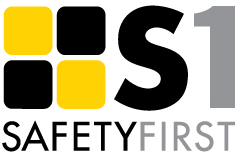 The STAR (Stop Taking a Risk) Awards are presented to an apprentice/trainee for a demonstrated contribution to OH&S or outstanding OH&S leadership skills or initiative in their workplace.Group Training Organisations, client organisations, supervisors, field officers, colleagues, professional bodies, and students can make nominations.Eligibility and ConditionsCandidates for the award:Must be an apprentice/trainee employed within a Victorian Group Training Organisation Must be an apprentice/trainee at the time of nominationApplication Process Submitting Applications Please complete all parts of the nomination form addressing the selection criteria.When making your nomination, please provide short statements providing information on how the nominee meets the criteria. Where possible, provide examples to support your statementsApplications must be submitted to the AEN office by email to penny@aen.org.au or post to Level 3 478 Albert Street, East Melbourne VIC 3002 by COB Friday 13 October 2017.Nomination Form & Selection CriteriaNominees Details (person being nominated for the award)Nominators Details Selection CriteriaDrive and commitment to making the workplace a safer environmentExamples of attitude towards Health and SafetyHow their drive and commitment has been a positive influence on their place of workWhat is unique or innovative about their workplace drive and commitmentOH&S focus and/or achievement Any OH&S achievementsDemonstrated recognition and/or acknowledgement from fellow employees, managers and/or customersUnderstanding and leadership skills regarding OH&S within the workplaceUnderstanding of the importance of OH&S in the workplaceLevel of OH&S leadership skillsApplications OpenMonday 4 September 2017Applications CloseFriday 13 October 2017Award PresentedWednesday 22 November 2017First name:Surname:Phone number:Email address:Group Training Company:Group Training Company:Job title:Job title:Work  responsibilities:Work  responsibilities:Signature:Date:Please include a minimum of 2 photos with your nomination Please include a minimum of 2 photos with your nomination First name:Surname:Phone number:Email address:Company:Company:Signature:Date: